ЧЕРКАСЬКА ОБЛАСНА РАДАР І Ш Е Н Н Я26.11.2021                                                                              № 9-1/VIIIПро призначення МЕЛЬНИЧУК Л.М.на посаду директора Центру по нарахуваннюта здійсненню соціальних виплатВідповідно до частини третьої статті 21, статті 23 Кодексу законів про працю України, пункту 20 частини першої статті 43 Закону України
«Про місцеве самоврядування в Україні», рішень обласної ради                                    від 16.12.2016 № 10-18/VIІ «Про управління суб’єктами та об’єктами спільної власності територіальних громад сіл, селищ, міст Черкаської області»                                 (із змінами), від 19.02.2021 № 5-15/VІІІ «Про особливості призначення                          і звільнення керівників підприємств, установ, закладів спільної власності територіальних громад сіл, селищ, міст Черкаської області та затвердження типових форм контрактів», враховуючи протокол другого засідання конкурсної комісії з проведення конкурсного відбору на зайняття посади директора Центру по нарахуванню та здійсненню соціальних виплат від 03.06.2021,                              заяву МЕЛЬНИЧУК Л.М.  від 04.06.2021, обласна рада в и р і ш и л а:1. ПРИЗНАЧИТИ МЕЛЬНИЧУК Лідію Миколаївну на посаду директора Центру по нарахуванню та здійсненню соціальних виплат з 01 грудня 2021 року, шляхом укладання з нею контракту строком на два роки                               за результатами конкурсного відбору.2. Контроль за виконанням рішення покласти на постійну комісію обласної ради з питань комунальної власності, підприємництва та регуляторної політики.Голова									А. ПІДГОРНИЙ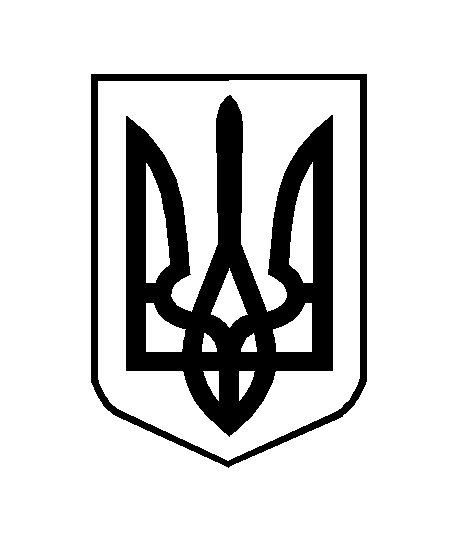 